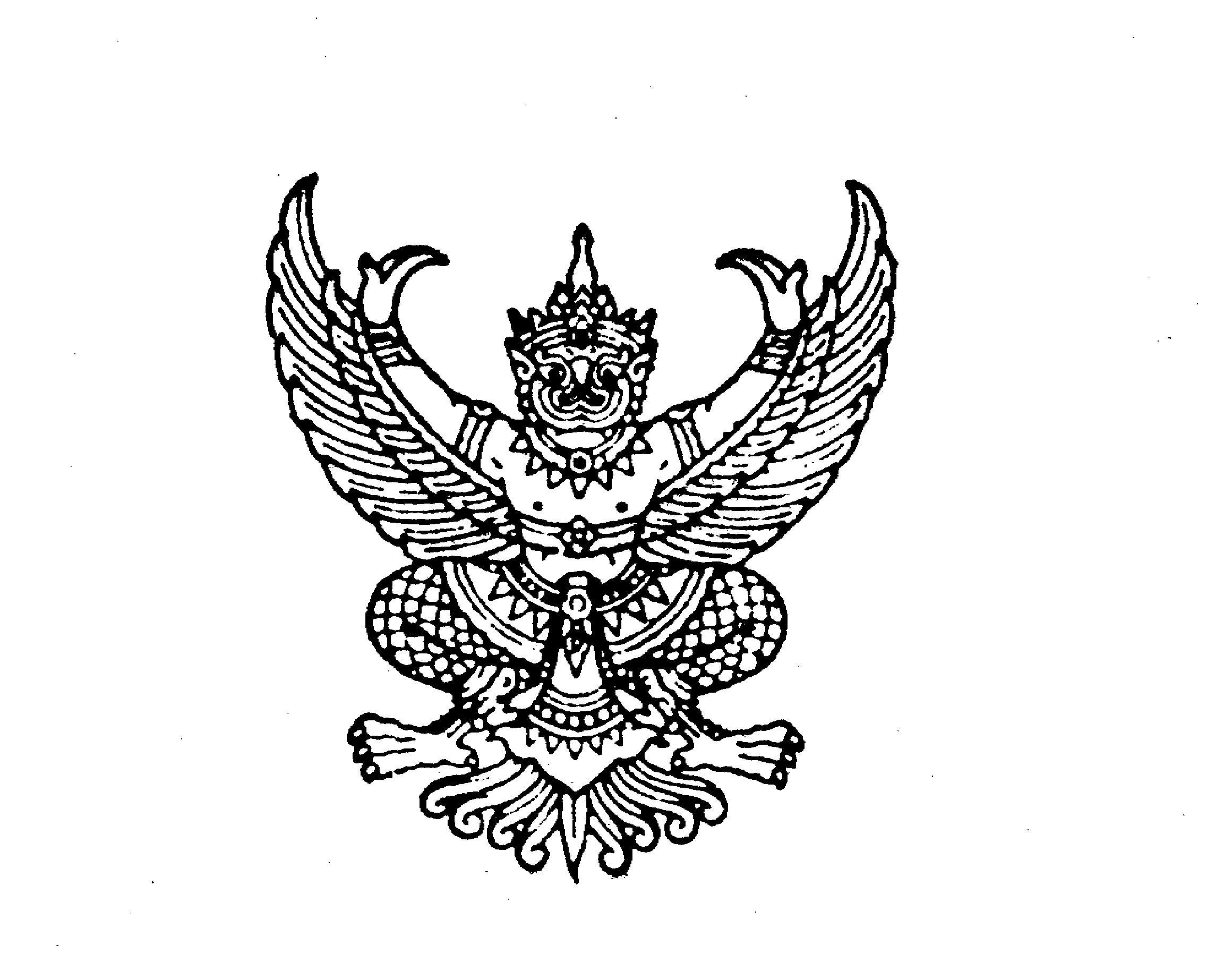 ข้อบังคับมหาวิทยาลัยธรรมศาสตร์ว่าด้วยเบี้ยประชุมของคณะกรรมการสรรหาผู้บริหารมหาวิทยาลัยและคณะกรรมการประเมินผลการปฏิบัติงานของผู้บริหารมหาวิทยาลัยพ.ศ. ๒๕๖๔--------------------------------------------โดยที่เป็นการสมควรให้มีข้อบังคับมหาวิทยาลัยธรรมศาสตร์ว่าด้วยเบี้ยประชุมของคณะกรรมการสรรหาผู้บริหารมหาวิทยาลัยและคณะกรรมการประเมินผลการปฏิบัติงานของผู้บริหารมหาวิทยาลัยอาศัยอำนาจตามความในมาตรา ๒๓ (๔) แห่งพระราชบัญญัติมหาวิทยาลัยธรรมศาสตร์ 
พ.ศ. ๒๕๕๘ สภามหาวิทยาลัย ในการประชุมครั้งที่ ๕/๒๕๖๔ เมื่อวันที่ ๓๑ พฤษภาคม ๒๕๖๔ 
จึงออกข้อบังคับไว้ดังต่อไปนี้ข้อ ๑ ข้อบังคับนี้เรียกว่า “ข้อบังคับมหาวิทยาลัยธรรมศาสตร์ว่าด้วยเบี้ยประชุมของคณะกรรมการสรรหาผู้บริหารมหาวิทยาลัยและคณะกรรมการประเมินผลการปฏิบัติงานของผู้บริหารมหาวิทยาลัย พ.ศ. ๒๕๖๔”ข้อ ๒ ข้อบังคับนี้ให้ใช้บังคับตั้งแต่วันถัดจากวันประกาศเป็นต้นไปข้อ ๓ ให้ยกเลิก(๑) ระเบียบมหาวิทยาลัยธรรมศาสตร์ ว่าด้วยค่าตอบแทนคณะกรรมการสรรหา
ผู้บริหารมหาวิทยาลัยและคณะกรรมการประเมินผลการปฏิบัติงานของผู้บริหารมหาวิทยาลัย พ.ศ. ๒๕๕๒(๒) ระเบียบมหาวิทยาลัยธรรมศาสตร์ ว่าด้วยค่าตอบแทนคณะกรรมการสรรหา
ผู้บริหารมหาวิทยาลัยและคณะกรรมการประเมินผลการปฏิบัติงานของผู้บริหารมหาวิทยาลัย (ฉบับที่ ๒) 
พ.ศ. ๒๕๖๑ข้อ ๔ ในข้อบังคับนี้ผู้บริหารมหาวิทยาลัย หมายความว่า อธิการบดี คณบดี ผู้อำนวยการสถาบันคณะกรรมการ หมายความว่า คณะกรรมการสรรหาผู้บริหารมหาวิทยาลัยหรือ
คณะกรรมการประเมินผลการปฏิบัติงานของผู้บริหารมหาวิทยาลัยข้อ ๕ ให้คณะกรรมการได้รับเบี้ยประชุมเป็นรายครั้ง ดังนี้(๑) ประธานกรรมการ ให้จ่ายในอัตราคนละ ๓,๐๐๐ บาท(๒) กรรมการ ให้จ่ายในอัตราคนละ ๑,๖๐๐ บาท(๓) เลขานุการ ให้จ่ายในอัตราคนละ ๑,๔๐๐ บาท(๔) ผู้ช่วยเลขานุการ ให้จ่ายในอัตราคนละ ๑,๔๐๐ บาท	ทั้งนี้ต่อการสรรหาผู้บริหารมหาวิทยาลัยหรือการประเมินผลการปฏิบัติงานของผู้บริหารมหาวิทยาลัยหนึ่งตำแหน่งข้อ ๖ การเบิกจ่ายเบี้ยประชุมให้แก่คณะกรรมการสำหรับการสรรหาผู้บริหารมหาวิทยาลัย
หรือการประเมินผลการปฏิบัติงานของผู้บริหารมหาวิทยาลัยของหน่วยงานใด ให้เบิกจ่ายจากเงินงบประมาณรายจ่ายจากเงินรายได้หน่วยงานของหน่วยงานนั้นการเบิกจ่ายเบี้ยประชุมให้แก่คณะกรรมการสำหรับการสรรหาผู้บริหารมหาวิทยาลัย หรือ
การประเมินผลการปฏิบัติงานของผู้บริหารมหาวิทยาลัยตำแหน่งอธิการบดี ให้เบิกจ่ายจากเงินงบประมาณรายจ่ายจากเงินรายได้ของมหาวิทยาลัยข้อ ๗ ให้คณะกรรมการที่ดำเนินการเกี่ยวกับการสรรหาผู้บริหารมหาวิทยาลัยหรือการประเมินผลการปฏิบัติงานของผู้บริหารมหาวิทยาลัย ซึ่งปฏิบัติหน้าที่อยู่ในวันก่อนวันที่ข้อบังคับนี้ ใช้บังคับ 
ได้รับค่าตอบแทน ค่าพาหนะและค่าเบี้ยประชุมตามอัตราที่กำหนดไว้ในระเบียบมหาวิทยาลัยธรรมศาสตร์ 
ว่าด้วยค่าตอบแทนคณะกรรมการสรรหาผู้บริหารมหาวิทยาลัยและคณะกรรมการประเมินผลการปฏิบัติงานของผู้บริหารมหาวิทยาลัย พ.ศ. ๒๕๕๒ แก้ไขเพิ่มเติมถึงปัจจุบัน (ฉบับที่ ๒) พ.ศ. ๒๕๖๑ จนกว่า
การดำเนินการเสร็จสิ้นข้อ ๘ ให้อธิการบดีรักษาการตามข้อบังคับนี้		ประกาศ 	ณ 	วันที่ 	๑๔ 	มิถุนายน 	พ.ศ. 	๒๕๖๔		(ศาสตราจารย์พิเศษ นรนิติ เศรษฐบุตร)		นายกสภามหาวิทยาลัย